Муниципальное бюджетное дошкольное образовательное учреждение детский сад                  комбинированного вида № 104 «Звоночек» г. Волжского Волгоградской областиМастер - класс для родителейТема: "Новогодний Сувенир" Цель: гармонизация детско – родительских отношенийПодготовила:  педагог – психолог МБДОУ д/с № 104 Ю.Н. КаширскаяДата: 19.12.2014Заведующий МБДОУ д/с № 104 «Звоночек»                                 Н.А. ЛитовченкоВолжский 2014Цель: гармонизация детско – родительских отношений, развитие творческой активности, развитие сотрудничества и взаимопонимания в детско – родительской паре.
Задачи: 
установление отношений партнёрства и сотрудничества в системе "родитель – ребёнок"; 
развитие коммуникативных навыков; 
развитие воображения и инициативы, мелкой моторики рук; активизация творческого интереса; 
создание праздничного настроения.
Материалы и оборудование : 1 белый плотный (альбомный) лист; цветной картон, сложенный в виде открытки; 1 картон чёрного цвета, красная и голубая цветная бумага; черный карандаш; ватные диски 2-х диаметров (один побольше, второй поменьше); клей, фигурный дырокол, ножницы; салфетки для вытирания рук; аудиозаписи новогодних мелодий; проектор для презентации. 

Педагог – психолог: Большинство взрослых уже вышли из возраста, в котором они верили в сказки и всегда ждали какого-либо чуда. Иногда они с сожалением вспоминают свое детство, когда можно было с легкостью верить в чудеса, а особенно в пору Нового года все становилось особенно сказочным, и они с нетерпением ждали прихода Деда Мороза и Снегурочки. Предлагаем вам сегодня почувствовать себя детьми поиграть вместе с вашими дочками - сыночками.
Упражнение - приветствие 
Цель: создание группового сплочения, атмосферы доверия. Дети и родители свободно двигаются по залу под веселую музыку, здороваются друг с другом за руку и называют друг друга по имени. 
Игра "Снежинки" 
 Цель: создание свободной доброжелательной атмосферы, установление эмоционального контакта между участниками. 
Ведущий объявляет участникам, что все они сейчас будут снежинками. Для этого надо двигаться под музыку в свободном направлении по всему залу. Как только музыка прекратится, все останавливаются и слушают команду ведущего, который говорит: "Снежинки объединяются в группы по три". Участники выполняют эту команду и начинают двигаться (танцевать) под музыку в "тройках". Затем снова музыка останавливается, участникам необходимо выполнить следующую команду ведущего, например: "Снежинки объединяются в группы по две (по четыре, по пять и т.д.)". Заканчивается игра одним большим кругом. 

Педагог – психолог: Значимым элементом новогоднего настроения, как взрослых, так и детей является подготовка к празднику. Родители без труда могут вспомнить незабываемые впечатления, когда они бродили по магазинам, выбирая елочные игрушки замысловатых форм, гирлянды и мишуру. Можно начинать готовиться к празднику уже сейчас. Не стоит беспокоиться, если у вас нет достаточного объема финансовых средств на покупку дорогостоящих красивых и шикарных гирлянд и елочных игрушек. Можно ведь к этому процессу привлечь детей и сделать все своими руками. Это будет хорошим занятием в свободное время, а также семья сможет заниматься вместе полезным и приятным делом. 
Дети всегда с радостью будут мастерить новогодние украшения из подручного материала. Для этой цели многие магазины предлагают специальные наборы-заготовки, в которых даже имеются инструкции о том, как правильно сделать ту или иную поделку,  чего только не сделаешь для любимых детей, чтобы принести им радость в канун такого волшебного праздника – Нового года. (На экране презентация – примеры поделок с новогодней тематикой) Предлагаем вам мастер – класс по изготовлению открытки «Новогодняя овечка».1. Берём лист плотной белой бумаги, и вырезаем из него фигуру в виде облачка с ножками диаметром 6-7 см. Раскрасьте кончики ножек – копытца, черным карандашом.2. Отрезаем маленькие кусочки от большого ватного диска, чтобы получились неровные «кудрявые края», то же самое делаем с диском поменьше.3. Приклеиваем плотно друг к другу получившиеся ватные диски на наше «облачко», капаем вместе с детками капельку клея на серединку облачка, накладываем большой диск – прижимаем пальчиком серединку, опять капелька клея в серединку поделки – накладываем диск поменьше – прижимаем пальчиком.4. Из чёрного картона вырезаем голову с ушками, хвостик и две лапки.5. Все эти детали приклеиваем к туловищу овечки. Голову приклеиваем сверху облачка с правой стороны. Лапки и хвостик прикрепляем к внутренней стороне так, чтобы они выглядывали из облачка.6. Затем вырезаем и приклеиваем глазки из голубой или белой бумаги и ротик.7. Овечка готова. Теперь пора оформить открытку. Вместе с детками фигурным дыроколом набейте снежинки из цветной бумаги.8. На лицевую сторону открытки приклейте овечку, украсьте снежинками. 9. Внутри открытки приклейте новогоднее пожелание. Открытка готова.По окончании пары демонстрируют свои работы. Если кто-то захочет, то может подарить свою открытку другой семье. Педагог – психолог: Скоро наступят долгожданные долгие новогодние праздники, чем же можно увлечь ребенка дома:- читайте и сочиняйте зимние сказки;- создайте календарь важных дел на весь год, украсьте каждый месяц делами – картинками, поверьте,  такой календарь ребенок не забудет, и каждое событие будет ждать с нетерпением;- приготовьте веселые блюда (например, человечков из фруктов) для новогоднего стола;- и конечно больше играй, гуляйте на улице, экспериментируйте со льдом и снегом. Пусть праздники для ребенка пройдут не только весело, но и принесут новые знания.
Упражнение "Поздравляем с Новым годом!" 
 Цель: развитие коммуникативных навыков, воспитание доброжелательного отношения к людям. Педагог – психолог: "Наша встреча подходит к концу. Скоро наступит Новый год. Я предлагаю каждой семейной паре придумать для всех остальных участников новогоднее пожелание". Детско – родительские пары совещаются, затем каждая произносит своё новогоднее пожелание остальным участникам встречи. 

Подведение итогов встречи, обмен мнениями и прощание. 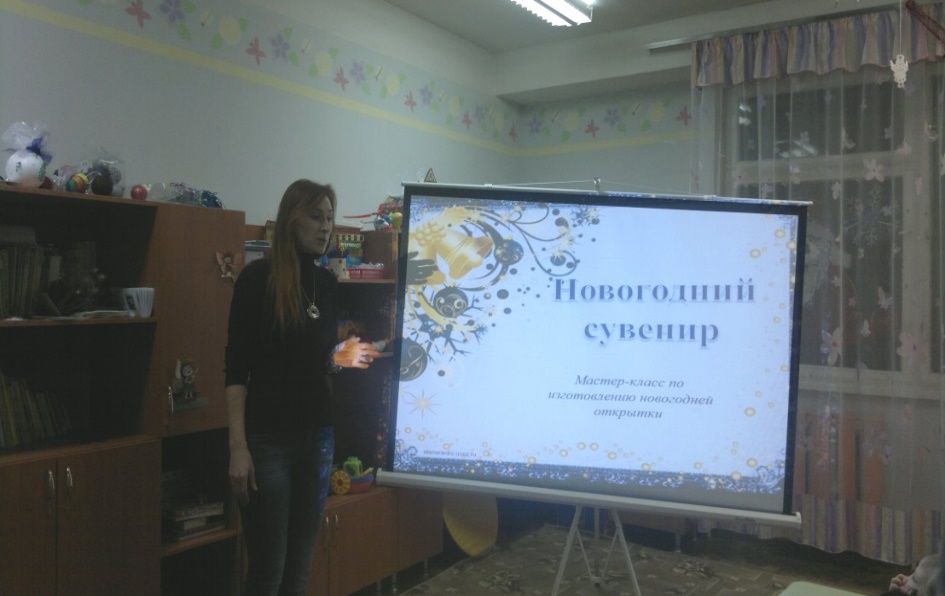 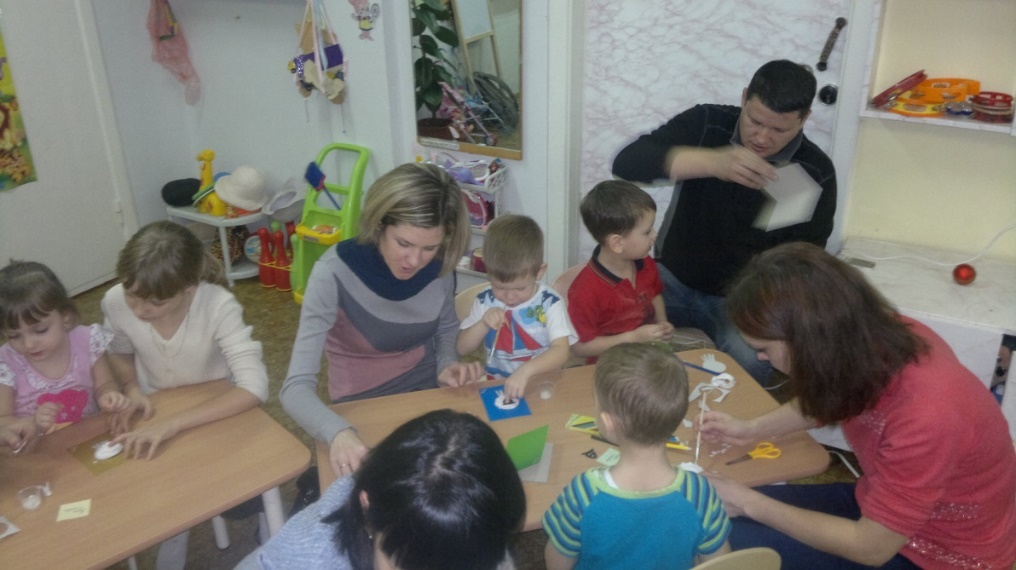 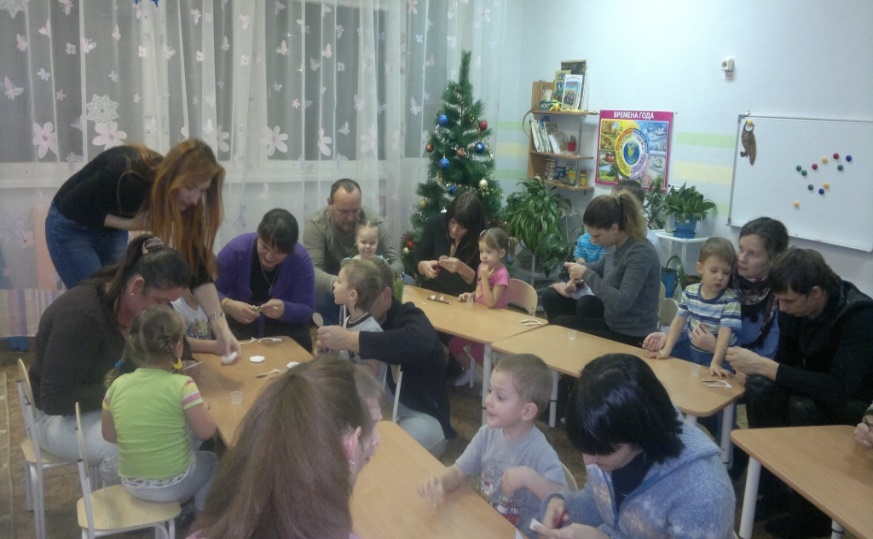 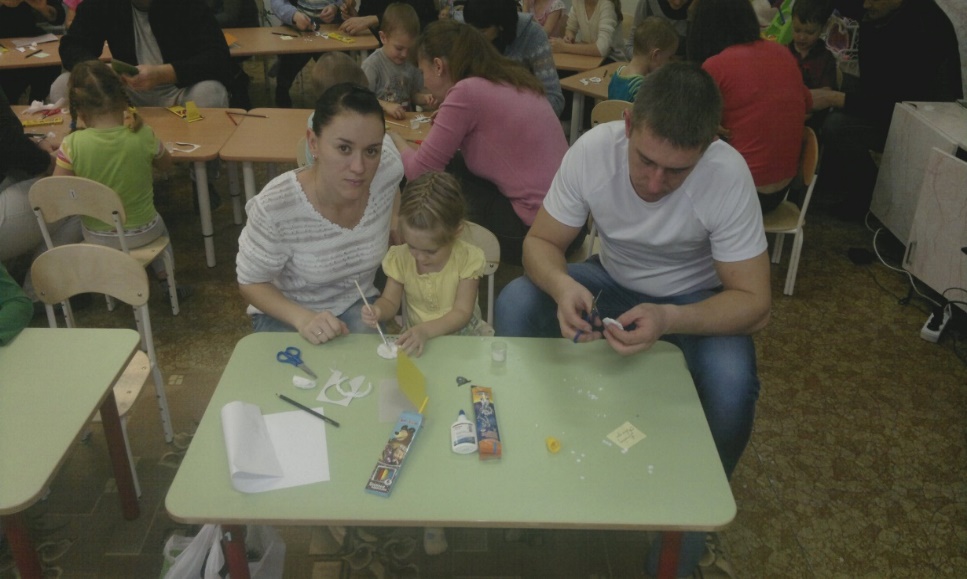 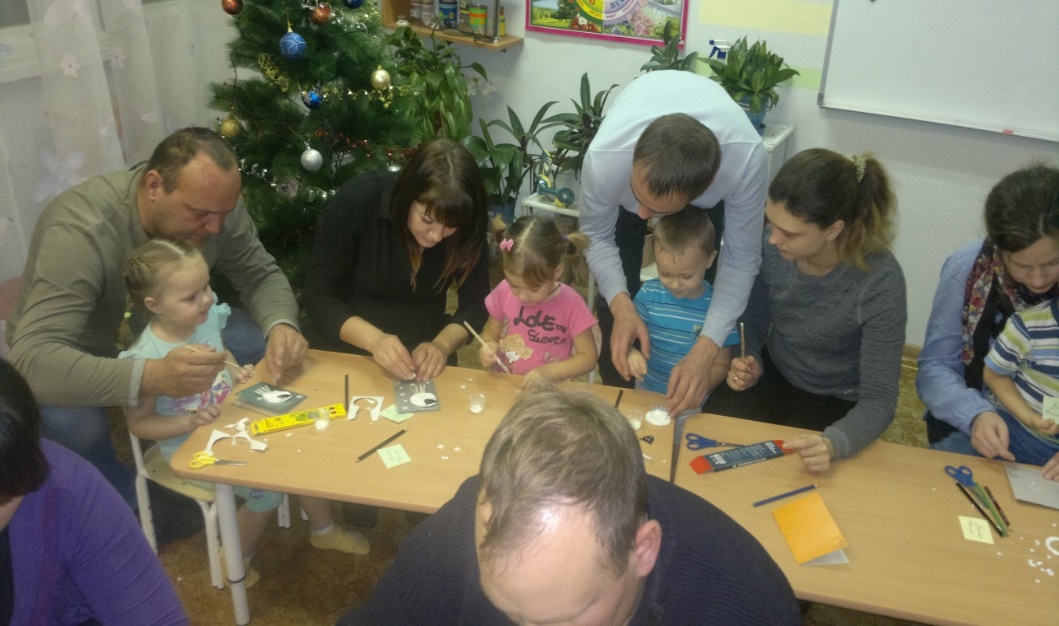 